Webinar ΠΜΣ Σχολής ΜΠΔ Την Δευτέρα 29 Αυγούστου 2022, στις 18:00, η Σχολή Μηχανικών Παραγωγής και Διοίκησης (ΜΠΔ) του Πολυτεχνείου Κρήτης διοργανώνει ελεύθερο Ενημερωτικό Webinar με θέμα τα Προγράμματα Μεταπτυχιακών Σπουδών (ΠΜΣ) που θα προσφερθούν για το Ακαδημαϊκό Έτος 2022-2023 και τις αλλαγές που φέρνει ο νέος Νόμος 4957 (δυνατότητες εξ αποστάσεως εκπαίδευσης, απαλλαγής από τα τέλη φοίτησης, κα). Ο σύνδεσμος για την δωρεάν παρακολούθηση του Webinar είναι:Join Zoom Meeting: https://tuc-gr.zoom.us/j/97070578365?pwd=WkwwL0dQb2U1UkNNWVRLeGhSc29oQT09Meeting ID: 970 7057 8365Password: 921911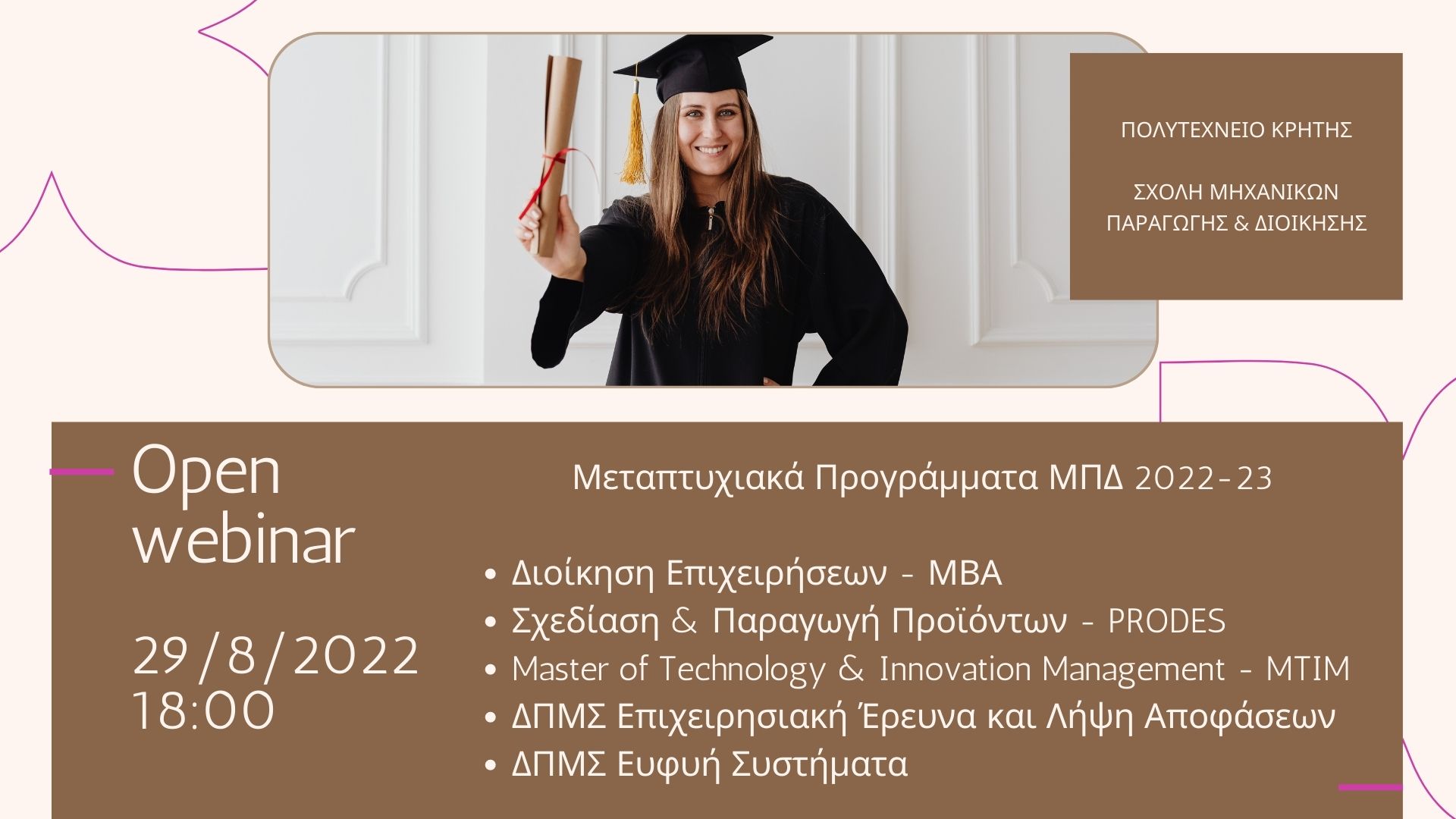 